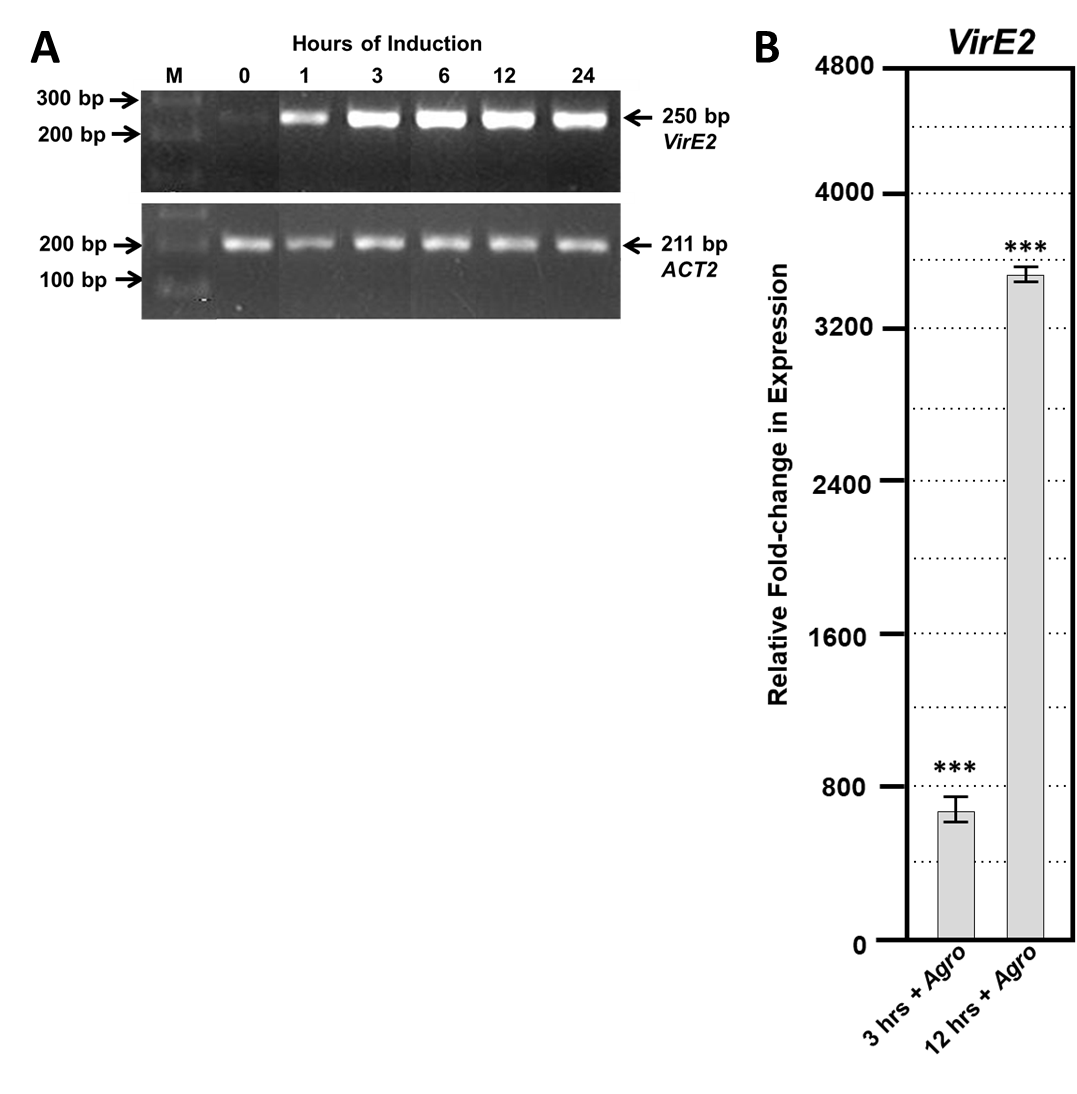 Supplemental Figure 2. Quantitative RT-PCR of selected VirE2 Differentially Expressed Genes. RNA-seq (left) and quantitative RT-PCR (right) results of (A) ADH1 (B) PRKP (C) TAS4, (D) PR, (E) LSU1, (F) LRRPK, (G) AGP21, and (H) NTR2.6 gene expression in induced relative to non-induced roots. Results represent an average of three replicates ± SE for inducible VirE2 Line #10. Relative expression is shown 3 and 12 hours after induction in the presence of A. tumefaciens A136. ANOVA test: *P-value < 0.05, **P-value < 0.01, ***P-value <0.001.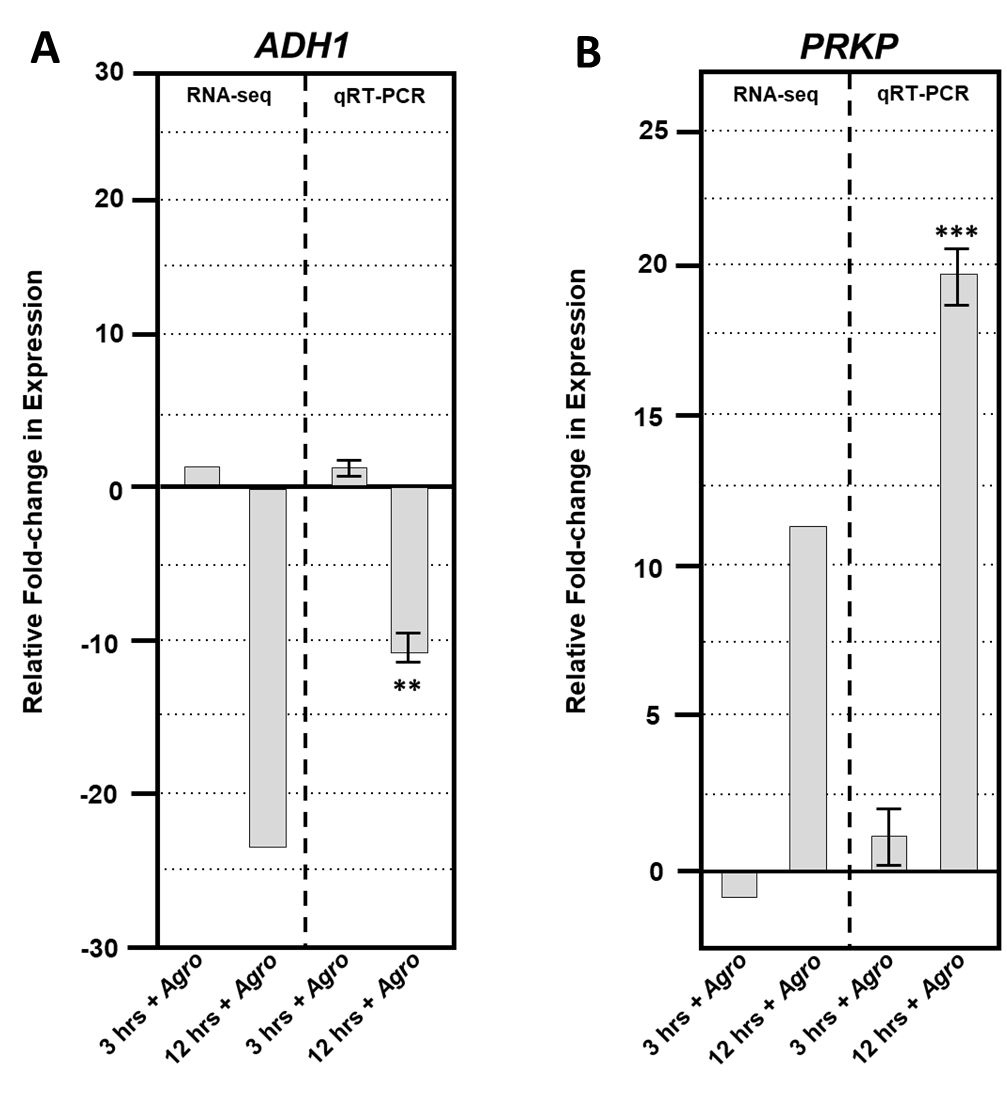 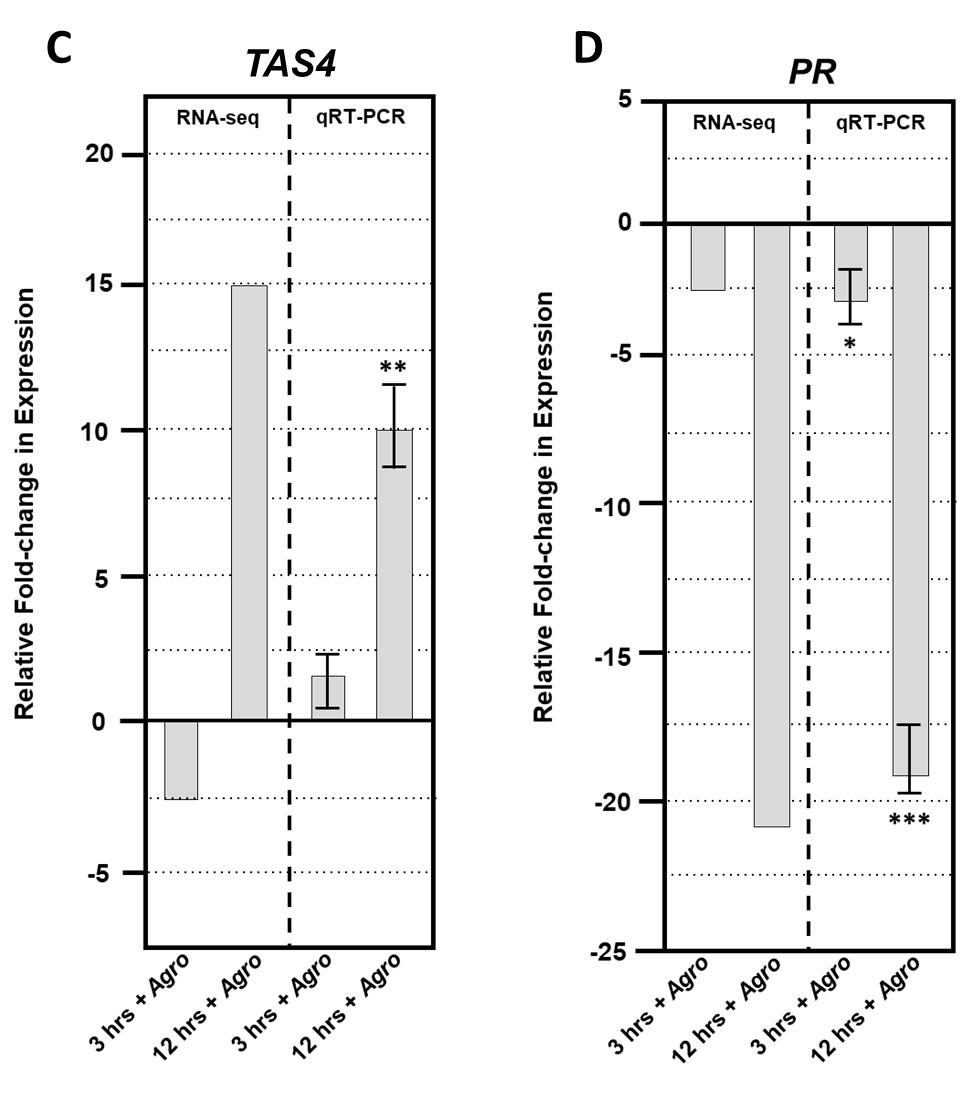 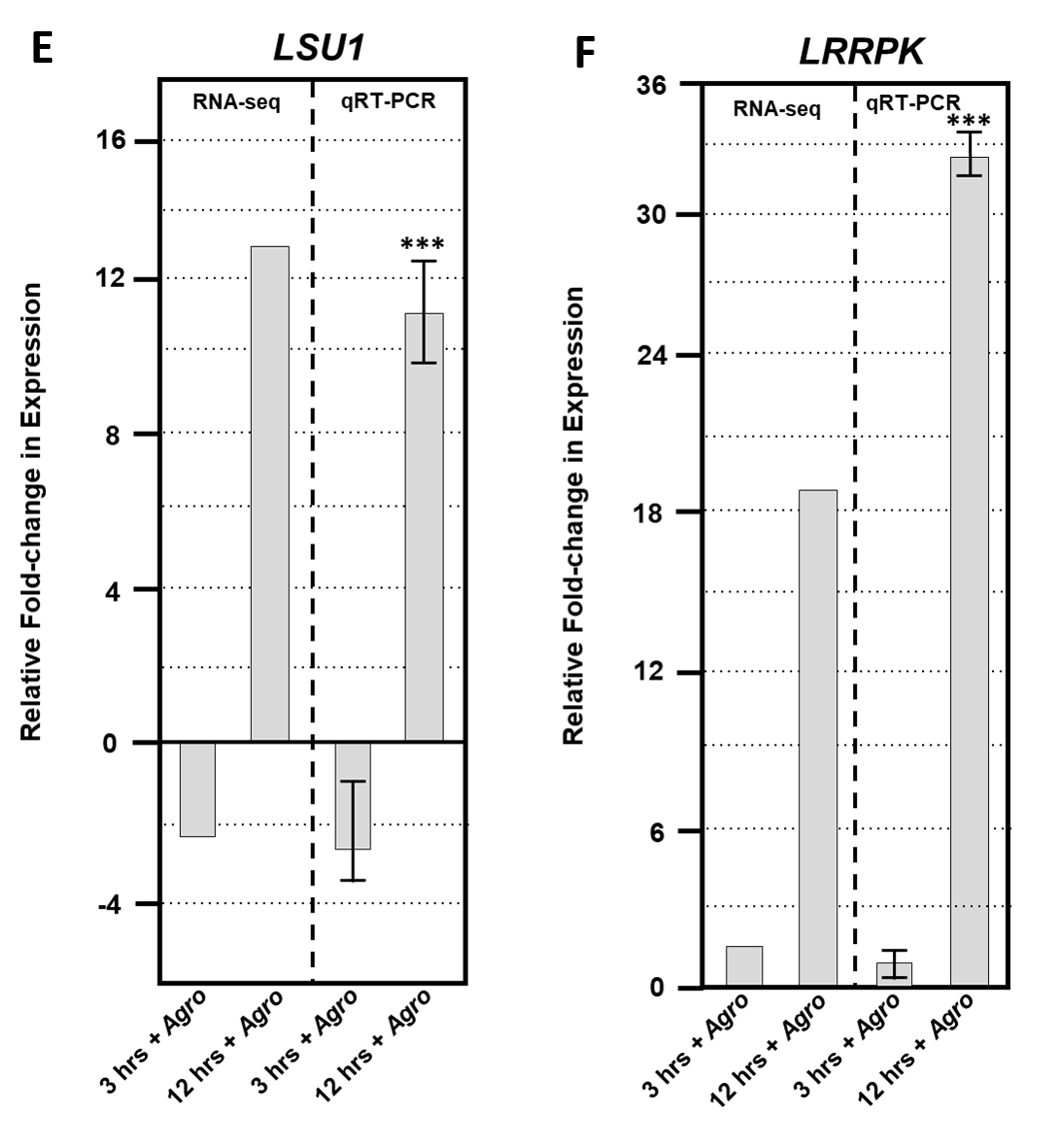 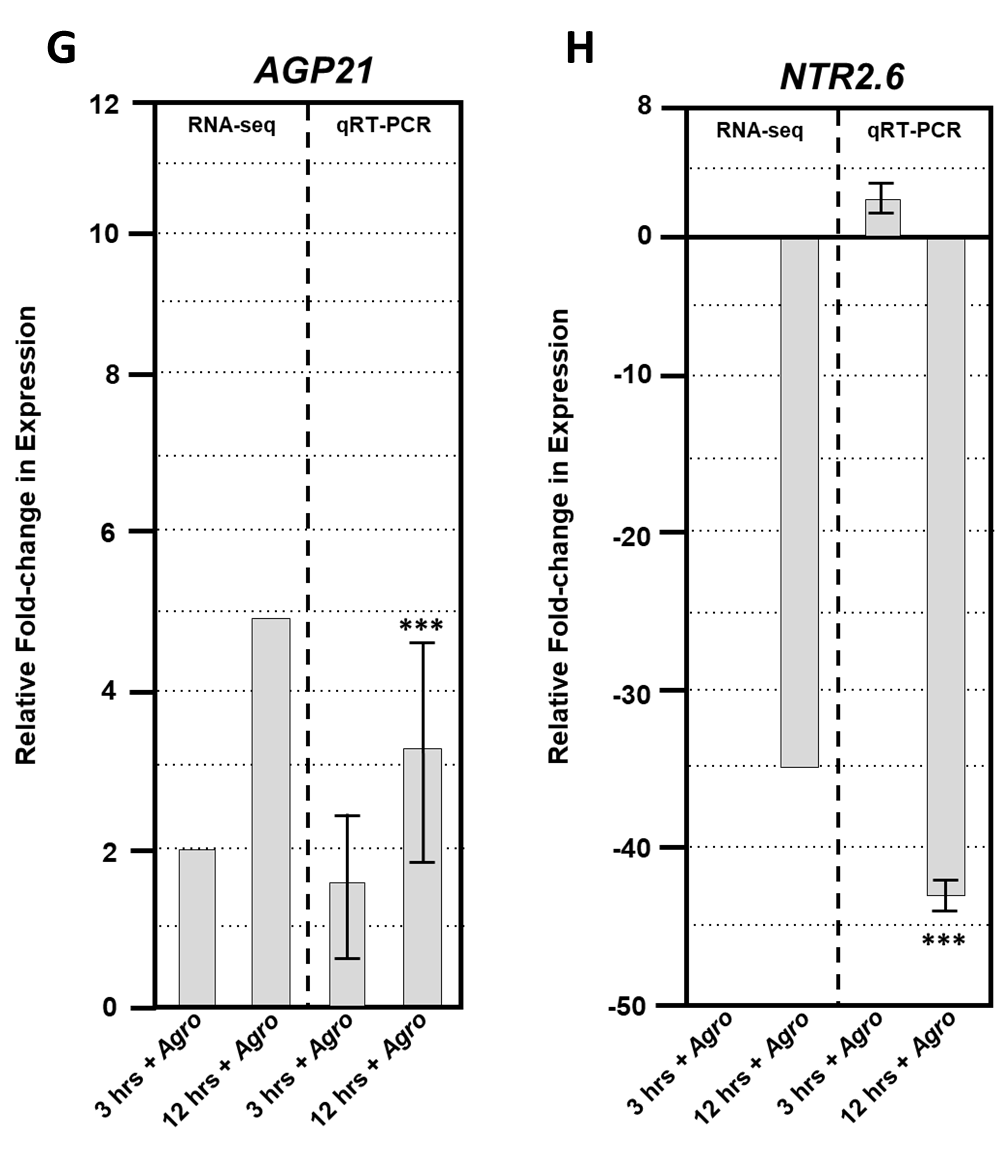 